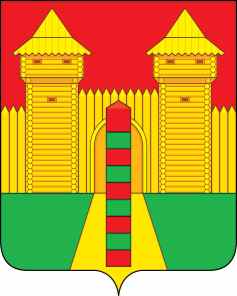 АДМИНИСТРАЦИЯ  МУНИЦИПАЛЬНОГО  ОБРАЗОВАНИЯ «ШУМЯЧСКИЙ  РАЙОН» СМОЛЕНСКОЙ  ОБЛАСТИР А С П О Р Я Ж Е Н И Еот 13.07.2023г. № 181-р        п. ШумячиВ соответствии с частью 1 статьи 67 Федерального закона от 29.12.2012 № 273-ФЗ «Об образовании в Российской Федерации», Порядком выдачи разрешения на прием детей в муниципальное образовательное учреждение на обучение по образовательным программам начального общего образования в более раннем или более позднем возрасте, утверждённым постановлением Администрации муниципального образования «Шумячский район» Смоленской области от 07.04.2014 г. № 166 (в редакции постановления Администрации муниципального образования «Шумячский район» Смоленской области от 07.06.2021 № 229), на основании заявления Новиковой А.В., матери несовершеннолетнего М.Н. Новикова, от 07.07.2023 г.1. Разрешить прием Новикова Михаила Николаевича, 31 декабря 2014 года рождения, в Муниципальное бюджетное общеобразовательное учреждение «Первомайская средняя школа» на обучение в более позднем возрасте по образовательным программам начального общего образования с 1 сентября 2023 года.2. Контроль за исполнением настоящего распоряжения возложить на начальника Отдела по образованию Администрации муниципального образования «Шумячский район» Смоленской области.Глава муниципального образования«Шумячский район» Смоленской области                                                А.Н. ВасильевО разрешении приема на обучение по образовательным программам начального общего образования в более позднем возрасте